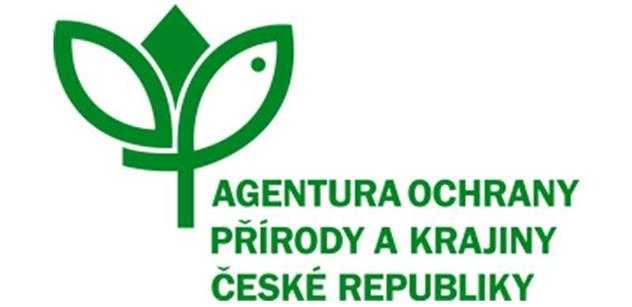 OBJEDNÁVKA SLUŽBYČíslo spisu: S/04073/SC/22Číslo jednací: 04073/SC/22PPK-1039a/25/22k Rámcové dohodě č. j. 02144/SC/22 ze dne 18. 7. 2022Objednatel:Česká republika - Agentura ochrany přírody a krajiny ČRKaplanova 1931/1, 148 00 Praha 11Zastoupený: RNDr. Jaroslav Obermajer  ředitel RP Střední ČechyBankovní spojení: ČNB Praha, č. ú.:18228011/0710 IČO: 62933591Zhotovitel:	Tomáš FrantaIČO: 68384904Sídlo: Stašov 17, 267 51 StašovZastoupená: Tomáš FrantaBankovní spojení: xxxEmail: xxxTelefon: xxxObjednáváme u Vás na základě Rámcové dohody č. j. 02144/SC/22 ze dne 18. 7. 2022 a v souladu s ní:Druh a popis činnosti:Řízená nátlaková pastva malých lokalit travních porostů malým stádem koz a ovcí na celkové ploše cca 5,2 ha.Podrobný popis managementových opatření je obsažen v Příloze č. 1 - Rozpočet a specifikace díla. Název programu a dotační titul opatření: PPK A, A1Místo plnění: 
1. Císařská rokle (NPR Koda) [Ko 64] (pozemek parc č. 335/2 a 335/3 v kú. Korno), plocha cca 2,8 ha  2. Nad Tomáškovým lomem (1. zóna CHKO) [Van 2] (parc. č. 424/3, 425/1 a 425/12 v kú. Korno), plocha cca 2,4 ha. 
Termín dodání: nejpozději do 10. 11. 2022Na faktuře musí být uvedeno číslo Rámcové smlouvy.
Cena celkem:	150 072,- Kč bez DPHDPH: 0,- KčCena celkem: 150 072,- Kč bez DPH Příloha č. 1 Rozpočet a specifikace dílaV ...................   dne ...................  			Digitálně podepsal 15.8.2022Digitálně podepsal – akceptoval 15.8.2022Tomáš FrantaVyřizuje: Mgr. Jana Marešovátel.: xxxe-maily: xxxRNDr. Jaroslav Obermajer  ředitel RP Střední Čechy